Задание семьи МамонтовыЗадание 1. Выполните  изделие по технологической картеЗадание 2. Представление своей  работы.а) Ваш ответ: __________________________________________________наша команда сделала тряпичную народную куклу «Северная Берегиня».       Кукла называется «Северная Берегиня»,  потому что такие куклы были распространены в северных областях России и их ставили в северную часть избы. Такие куклы делали без лица (безликие). Для изготовления таких кукол использовались лоскуты от одежды, которую наши предки делали из натуральных тканей и материалов. Существует  много вариантов народных тряпичных кукол. Все они хранят память о наших предках и являются частью культуры. Изготовление таких кукол является народной  и семейной  традицией. До сих пор есть женщины, которые  делают такие куклы, изучают их историю и передают своё искусство из поколения в поколение.  б) ответить  на вопрос: где, и с какой целью можно использовать  такие изделия?____________________________________________________________________________________________________________________________________________________________________________________________________________________________________________________________________________________________________________________     Семья для своих членов является  местом, где можно общаться, получать поддержку, заботу, любовь и дружбу.  Семейные традиции и обычаи  укрепляют семью.  К семейным традициям можно также отнести __________________________________________________________________          (назовите, какие семейные традиции вы знаете) ______________________________________________________________________________________________________________________________________________________________________________________________________________________________________________________________________________________________________________________________________________________________________________________________________________________________________________________________________________Задание для тех, кто может много рассказать о своей любимой семье.Представь свою семью и кратко о ней расскажи (кто, что любит)____________________________________________________________________________________________________________________________Технологическая карта  «Изготовление народной куклы «Северная Берегиня»Технологическая карта  «Изготовление народной куклы «Северная Берегиня»Технологическая карта  «Изготовление народной куклы «Северная Берегиня»Технологическая карта  «Изготовление народной куклы «Северная Берегиня»№ п/пНазвание операцииРисунокИнструменты и материалы1Раскроить из цветной  х/б ткани 7 штук  прямоугольников размером  20 х 8 (см)     7 штукТкань, линейка, карандаш, ножницы2Раскроить из  белой х/б ткани  один прямоугольник  размером 12  х 8 (см)     1 штука                             Белый Ткань, линейка, карандаш, ножницы3Раскроить  квадрат  со стороной 12 см из яркой ткани, сложить по диагонали, это будет платок. Прогнуть противоположные углы платка внутрь на 1 см и на конце обвязать нитками, образуя ручку и ладошку куклы.12 см                  завязать углы                                ниткамиТкань, линейка, карандаш, ножницы4Каждый прямоугольник  по длинным сторонам  загнуть на изнаночную сторону на 1 см и заутюжить, затем сложить пополам, соединяя длинные стороны.       1 см         1 см                     7 штук цветныхУтюг и утюжильная доска5Белый короткий прямоугольник скрутить валиком и закрепить нитками белого цветабелый  валикобвязать ниткамиНитки, ножницы, заготовка6Цветные прямоугольники  положить друг на друга пирамидкой и сложить посередине  пополам.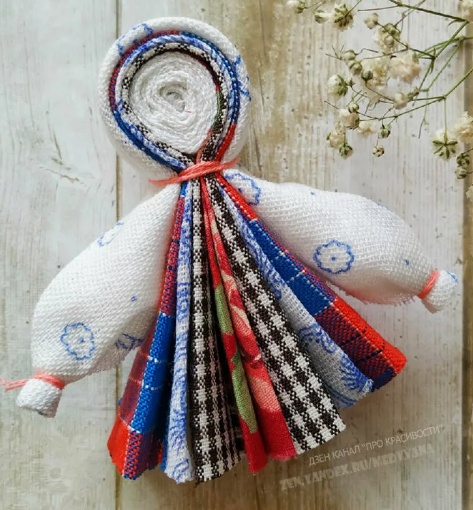 Заготовка, нитки, ножницы7Вложить валик из белого прямоугольника внутрь  длинных прямоугольников, образуя голову, и обвязать нитками вокруг предполагаемой линии шеи.Заготовка, нитки, ножницы8На концах косынки сформировать и закрепить нитками ладошки.Заготовка, нитки, ножницы9На получившуюся голову куклы надеть косынку и завязать нитками по линии шеиЗаготовка, нитки, ножницы10Подрезать концы ткани. Украсить изделие лентами, бусинами.Заготовка, нитки, ножницы